Produce Spotlight onPEACHESShopping for PeachesWhen shopping for peaches, look for round, tennis-ball-sized peaches with a smooth skin and creamy gold to bright yellow color. Avoid peaches that have shades of green around the stem, a sign they were picked too early. When ripe, they have a slight “give” or softness and sweet smell. Handle peaches gently because they bruise easily. Bruised areas will spoil more quickly. Look for fresh peaches from July to September, when they are at their peak quality.Common TypesClingstone (peach flesh sticks to the pit) – smaller, juicier, multicolored, with a semi-sweet flavor. Found in farmers’ markets, but mostly used for commercial canning and preserving.Freestone (the pit is easily removed) – large, firm texture, low sugar content, less juicy, many varieties with white or yellow flesh. Eaten fresh and popular for baking, canning, and freezing.Semi-freestone (a hybrid of both) – the pit is easy to remove and has the juiciness of the clingstone peach.Storage and PreparationFor the best flavor and texture store peaches at room temperature until ripe. Ripen in a loosely closed paper bag. When ripe, refrigerate in a plastic bag with holes to prevent moisture. Use within a few days.Wash peaches before using by gently rubbing under cool running water.For longer storage, freeze washed and cut-up peaches on a baking sheet. When firm, transfer to a freezer bag or container. Label and date. For the best quality, use within 12 months. Thaw in the refrigerator.Using Locally Grown ProduceVisit the UMass Extension Nutrition Education Program’s website featuring recipes using fruits and vegetables. To locate places to buy local produce, visit www.mass.gov/massgrown.This material was adapted with permission from the Food Hero social marketing campaign at www.foodhero.org and provided by the UMass Extension Nutrition Education Program with funding from USDA’s Supplemental Nutrition Education Assistance Program (SNAP). The Center for Agriculture, Food and the Environment and UMass Extension are equal opportunity providers and employers, United States Department of Agriculture cooperating. Contact your local extension office for information on disability accommodations. Contact the State Center Director’s Office if you have concerns related to discrimination, 413-545-4800, or see ag.umass.edu/civil-rights-information. June 2020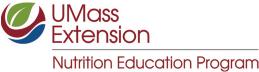 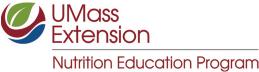 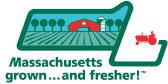 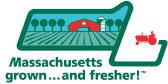 